Weekly home learning timetable EYFS and Year 1 Week beg: 18th January 2021MondayTuesdayWednesdayThursdayFridayPhonics EYFsSee video and plansPhonics year 1 See video and plansPhonics EYFsSee video and plansPhonics year 1 See video and plansPhonics EYFsSee video and plansPhonics year 1 See video and plansPhonics EYFsSee video and plansPhonics year 1 See video and plansPhonics EYFsSee video and plansPhonics year 1 See video and plansEYFS/Year 1 maths   See video and plansEYFS/Year 1 maths   See video and plansEYFS/Year 1 maths   See video and plansEYFS/Year 1 maths   See video and plansEYFS/Year 1 maths   See video and plansTake a break, have a snack!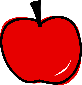 Take a break, have a snack!Take a break, have a snack!Take a break, have a snack!Take a break, have a snack!EYFS/Year 1 writing See video and plansReading or sharing a book  for 15 minutes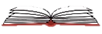 EYFS/Year 1 writing See video and plansReading or sharing a book  for 15 minutesEYFS/Year 1 writing See video and plansReading or sharing a book  for 15 minutesEYFS/Year 1 writing See video and plansReading or sharing a book  for 15 minutesEYFS/Year 1 writing See video and plansReading or sharing a book  for 15 minutesLunch time!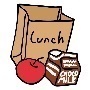 Lunch time!Lunch time!Lunch time!Lunch time!Project grid time. Choose an activity from the grid or on the writing plan.Project grid time. Choose an activity from the grid or on the writing plan.Project grid time. Choose an activity from the grid or on the writing plan.Project grid time. Choose an activity from the grid or on the writing plan.Project grid time. Choose an activity from the grid or on the writing plan.Now it’s your active hour. Get moving!Now it’s your active hour. Get moving!Now it’s your active hour. Get moving!Now it’s your active hour. Get moving!Now it’s your active hour. Get moving!